Activity Organizer:		- Nonprofit Leadership CenterTitle of Activity:		- Nonprofit Leadership Conference: Together We WillNames of Presenter(s):	- VariousDates and Location:	- 19-20 October, 2023 – Virtual LiveDate: 19 October, 2023Session 1: 9:30am – 10:30am (1 pt) - Manage Your Energy to Lead with Impact and ResilienceDate: 19 October, 2023Session 2: 11:50am – 12:55pm (1 pt) - Shola Richards Keynote Presentation: The Courage to go Together: Three Questions to Change How You Work, Live, and LeadDate: 20 October, 2023Session 3: 9:00am – 10:15am (1.25 pts) - Leading from Any Seat to Meet Tomorrow’s Challenges - Understanding Your Changing Workforce: How to Increase Employee Engagement Across Generations - Make Your Workplace a Community of Belonging - Panel: Driving Social Impact; Engaging Nonprofit Funders for Lasting ChangeDate: 20 October, 2023Session 4: 10:30am – 11:45am (1.25 pts) - If Onboarding is So Critical, Why Don’t We Do it Well? - How to Involve the Community in Identifying and Solving its Own Problems - Aligning Personal Brand & Organizational Brand for Social Impact - 10:30 AM - 11:30 AM EDT   (1 hour)10 Trends Fueling Thriving Nonprofits Total number of points attained: _______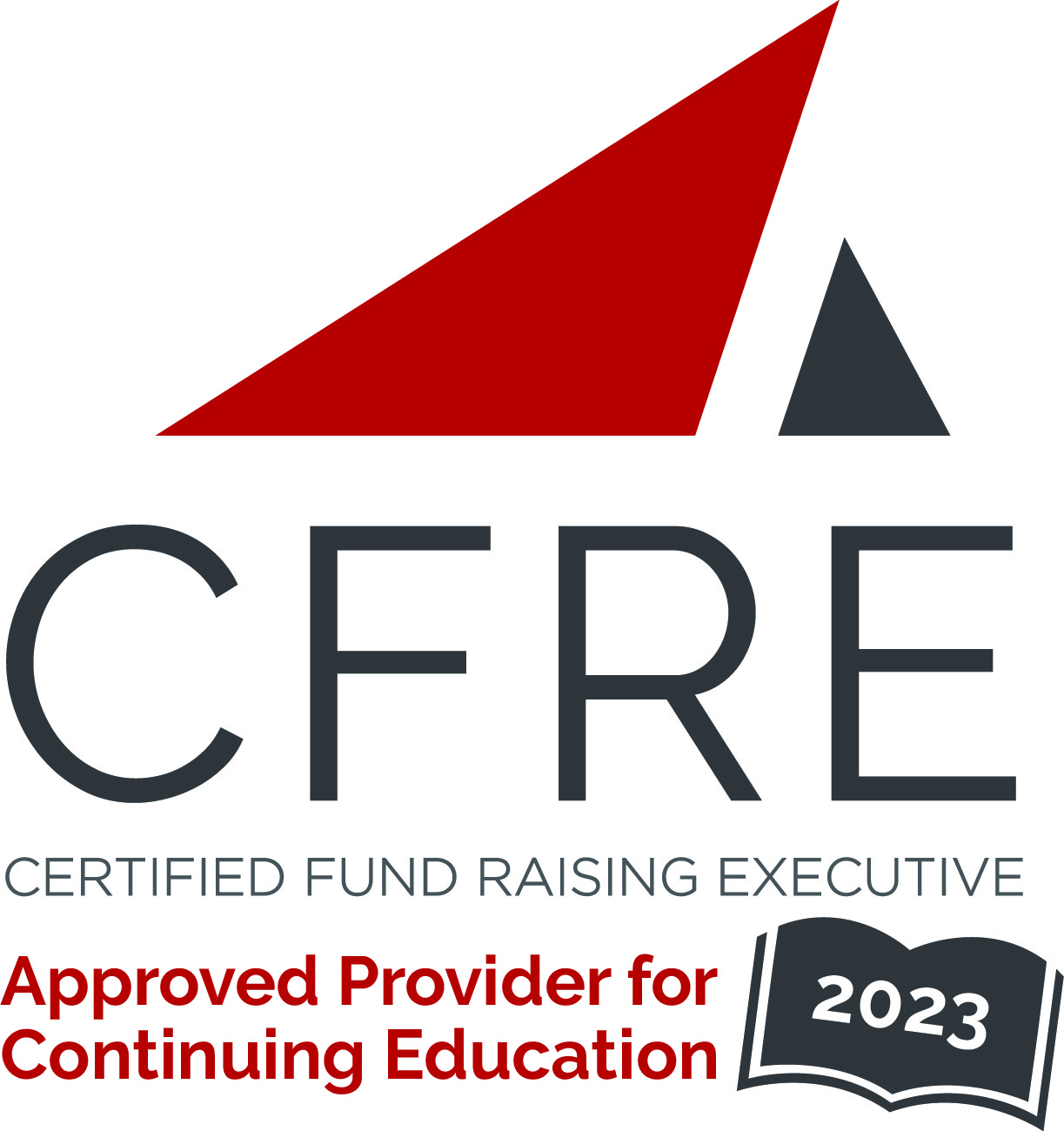 